               	                                         KRAJSKÝ KUŽELKÁŘSKÝ SVAZ ZLÍN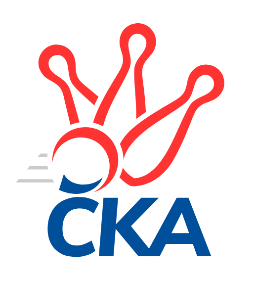 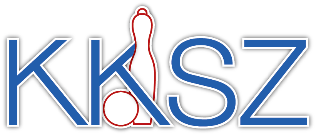                                                                                                Zlín   23.11.2019ZPRAVODAJ ZLÍNSKÉHO KRAJSKÉHO PŘEBORU2019-202011. kolo TJ Sokol Machová B	- KC Zlín C	2:6	2574:2619	6.0:6.0	22.11. TJ Kelč	- TJ Gumárny Zubří	8:0	2650:2463	9.0:3.0	22.11. KK Kroměříž	- SC Bylnice	4:4	2462:2456	6.0:6.0	22.11. VKK Vsetín B	- TJ Bojkovice Krons B	5:3	2406:2402	7.5:4.5	22.11. VKK Vsetín C	- KK Camo Slavičín A	3:5	2466:2483	5.0:7.0	23.11. TJ Valašské Meziříčí B	- TJ Slavia Kroměříž	6:2	2629:2560	6.0:6.0	23.11. KK Camo Slavičín B	- TJ Valašské Meziříčí C	5:3	2703:2669	6.0:6.0	23.11.Tabulka družstev:	1.	KK Kroměříž	11	8	2	1	58.5 : 29.5 	74.0 : 58.0 	 2601	18	2.	KK Camo Slavičín A	11	9	0	2	58.0 : 30.0 	76.5 : 55.5 	 2587	18	3.	TJ Valašské Meziříčí B	11	8	0	3	56.0 : 32.0 	71.5 : 60.5 	 2651	16	4.	TJ Kelč	11	8	0	3	55.0 : 33.0 	71.0 : 61.0 	 2553	16	5.	TJ Slavia Kroměříž	11	8	0	3	53.5 : 34.5 	73.0 : 59.0 	 2627	16	6.	KC Zlín C	11	7	0	4	49.5 : 38.5 	75.0 : 57.0 	 2549	14	7.	TJ Valašské Meziříčí C	11	5	0	6	42.5 : 45.5 	60.0 : 72.0 	 2556	10	8.	TJ Sokol Machová B	11	5	0	6	39.5 : 48.5 	68.5 : 63.5 	 2540	10	9.	VKK Vsetín B	11	4	1	6	41.5 : 46.5 	69.0 : 63.0 	 2481	9	10.	VKK Vsetín C	11	4	0	7	36.5 : 51.5 	56.5 : 75.5 	 2488	8	11.	KK Camo Slavičín B	11	3	0	8	34.0 : 54.0 	61.5 : 70.5 	 2555	6	12.	TJ Gumárny Zubří	11	3	0	8	33.5 : 54.5 	61.0 : 71.0 	 2467	6	13.	SC Bylnice	11	2	1	8	34.0 : 54.0 	55.5 : 76.5 	 2528	5	14.	TJ Bojkovice Krons B	11	1	0	10	24.0 : 64.0 	51.0 : 81.0 	 2457	2Program dalšího kola:12. kolo29.11.2019	pá	16:00	TJ Valašské Meziříčí C - VKK Vsetín B	29.11.2019	pá	16:30	TJ Gumárny Zubří - TJ Sokol Machová B	29.11.2019	pá	17:00	TJ Bojkovice Krons B - TJ Kelč	29.11.2019	pá	18:00	KC Zlín C - TJ Valašské Meziříčí B	30.11.2019	so	9:00	TJ Slavia Kroměříž - VKK Vsetín C	30.11.2019	so	16:00	KK Camo Slavičín A - KK Kroměříž	30.11.2019	so	17:30	SC Bylnice - KK Camo Slavičín B		 TJ Sokol Machová B	2574	2:6	2619	KC Zlín C	Jiří Fryštacký	 	 203 	 224 		427 	 1:1 	 467 	 	250 	 217		Petr Mňačko	Lukáš Michalík	 	 205 	 207 		412 	 0:2 	 445 	 	223 	 222		Lukáš Trochta	Bohumil Fryštacký	 	 208 	 213 		421 	 1:1 	 428 	 	230 	 198		Samuel Kliment	Jiří Michalík	 	 222 	 227 		449 	 2:0 	 414 	 	210 	 204		Filip Vrzala	Leoš Hamrlíček	 	 237 	 205 		442 	 1:1 	 445 	 	220 	 225		Tomáš Matlach	Eliška Hrančíková	 	 210 	 213 		423 	 1:1 	 420 	 	227 	 193		Pavel Struhařrozhodčí: Bohuslav Husek	 TJ Kelč	2650	8:0	2463	TJ Gumárny Zubří	Antonín Plesník	 	 235 	 211 		446 	 1:1 	 429 	 	209 	 220		Martin Štěpánek	Miroslav Pavelka	 	 208 	 241 		449 	 2:0 	 365 	 	167 	 198		Patrik Zepřálka	Pavel Chvatík	 	 234 	 232 		466 	 2:0 	 422 	 	211 	 211		Petr Pavlíček	Petr Pavelka	 	 188 	 209 		397 	 1:1 	 386 	 	193 	 193		Jiří Satinský	Zdeněk Chvatík	 	 223 	 211 		434 	 1:1 	 420 	 	228 	 192		Petr Polách	Tomáš Vybíral	 	 226 	 232 		458 	 2:0 	 441 	 	225 	 216		Jaroslav Jurkarozhodčí: Pavelka Miroslav	 KK Kroměříž	2462	4:4	2456	SC Bylnice	Lenka Haboňová	 	 187 	 210 		397 	 1:1 	 409 	 	201 	 208		Josef Bařinka	Jaroslav Pavlík	 	 205 	 202 		407 	 0:2 	 423 	 	208 	 215		Vladimír Pecl	Daniel Mach	 	 175 	 197 		372 	 1:1 	 410 	 	222 	 188		Lubomír Zábel	Petr Boček	 	 206 	 198 		404 	 0:2 	 422 	 	219 	 203		Alois Beňo	Radek Ingr	 	 221 	 229 		450 	 2:0 	 398 	 	183 	 215		Jaroslav Slováček	Tomáš Kejík	 	 227 	 205 		432 	 2:0 	 394 	 	197 	 197		Stanislav Horečnýrozhodčí: František Nedopil	 VKK Vsetín B	2406	5:3	2402	TJ Bojkovice Krons B	Eva Hajdová	 	 199 	 174 		373 	 1:1 	 406 	 	177 	 229		Jaroslav Sojka	Radim Lys *1	 	 187 	 210 		397 	 0:2 	 420 	 	204 	 216		Josef Kundrata	Vlastimil Struhař	 	 191 	 202 		393 	 1:1 	 404 	 	204 	 200		Michal Machala	Miroslav Kubík	 	 197 	 205 		402 	 1.5:0.5 	 375 	 	197 	 178		Zdeněk Kafka	Vlastimil Kancner	 	 205 	 204 		409 	 2:0 	 403 	 	202 	 201		Radomír Kozáček	Petr Dvořáček	 	 221 	 211 		432 	 2:0 	 394 	 	203 	 191		Michal Ondrušekrozhodčí: Petr Dvořáčekstřídání: *1 od 51. hodu Tomáš Hnátek	 VKK Vsetín C	2466	3:5	2483	KK Camo Slavičín A	Lenka Kotrlová	 	 176 	 206 		382 	 0:2 	 426 	 	214 	 212		Richard Ťulpa	Aneta Šutariková	 	 213 	 221 		434 	 2:0 	 405 	 	211 	 194		Rudolf Fojtík	Radim Metelka	 	 223 	 215 		438 	 2:0 	 416 	 	214 	 202		Karel Kabela	Martin Kovács	 	 201 	 227 		428 	 1:1 	 415 	 	208 	 207		Radek Rak	Karel Navrátil	 	 199 	 205 		404 	 0:2 	 422 	 	211 	 211		Erik Jadavan	Miroslav Kašík	 	 193 	 187 		380 	 0:2 	 399 	 	203 	 196		Josef Čížrozhodčí: Navrátil Karel	 TJ Valašské Meziříčí B	2629	6:2	2560	TJ Slavia Kroměříž	Jana Volková	 	 203 	 235 		438 	 2:0 	 368 	 	185 	 183		Martin Růžička	Miroslav Volek	 	 231 	 214 		445 	 2:0 	 431 	 	226 	 205		Jiří Tesař	František Fojtík *1	 	 213 	 223 		436 	 1:1 	 409 	 	215 	 194		Kateřina Ondrouchová	Petr Babák	 	 230 	 218 		448 	 1:1 	 437 	 	203 	 234		Zdeněk Drlík	Petr Jandík	 	 218 	 219 		437 	 0:2 	 479 	 	238 	 241		Tomáš Kuchta	Miloš Jandík	 	 208 	 217 		425 	 0:2 	 436 	 	212 	 224		Miroslav Míšekrozhodčí: Jaroslav Zajíčekstřídání: *1 od 51. hodu Miroslav Macháček	 KK Camo Slavičín B	2703	5:3	2669	TJ Valašské Meziříčí C	Petr Peléšek	 	 217 	 214 		431 	 0:2 	 444 	 	223 	 221		František Buček	Ondřej Fojtík	 	 220 	 273 		493 	 1:1 	 437 	 	227 	 210		Jiří Pavlík	Petr Hanousek	 	 215 	 241 		456 	 1:1 	 493 	 	257 	 236		Miloslav Plesník	Dušan Tománek	 	 211 	 219 		430 	 1:1 	 453 	 	241 	 212		Milan Klanica	Robert Řihák	 	 216 	 230 		446 	 2:0 	 426 	 	206 	 220		Josef Konvičný	Petr Trefil	 	 193 	 254 		447 	 1:1 	 416 	 	212 	 204		Petr Maňákrozhodčí: Štefan CibulkaPořadí jednotlivců:	jméno hráče	družstvo	celkem	plné	dorážka	chyby	poměr kuž.	Maximum	1.	Petr Babák 	TJ Valašské Meziříčí B	465.08	314.6	150.5	2.6	4/5	(492)	2.	Karel Kabela 	KK Camo Slavičín A	458.90	301.7	157.2	5.0	5/5	(504)	3.	Lucie Šťastná 	TJ Valašské Meziříčí B	458.20	309.7	148.5	5.4	5/5	(491)	4.	Pavel Chvatík 	TJ Kelč	453.40	305.1	148.3	4.3	5/5	(479)	5.	Tomáš Kejík 	KK Kroměříž	451.68	304.0	147.7	1.7	6/6	(473)	6.	Tomáš Kuchta 	TJ Slavia Kroměříž	449.50	308.7	140.8	5.4	4/4	(479)	7.	Miroslav Míšek 	TJ Slavia Kroměříž	448.18	298.9	149.3	3.4	4/4	(486)	8.	Tomáš Vybíral 	TJ Kelč	444.38	300.7	143.7	4.5	4/5	(472)	9.	Radek Ingr 	KK Kroměříž	443.45	301.3	142.2	5.9	6/6	(483)	10.	Vlastimil Kancner 	VKK Vsetín B	442.57	291.7	150.9	5.0	5/5	(465)	11.	Jiří Tesař 	TJ Slavia Kroměříž	441.98	305.3	136.7	7.1	4/4	(468)	12.	Robert Řihák 	KK Camo Slavičín B	440.34	304.7	135.7	6.6	5/5	(472)	13.	Miloš Jandík 	TJ Valašské Meziříčí B	439.77	300.7	139.1	4.8	5/5	(479)	14.	Zdeněk Drlík 	TJ Slavia Kroměříž	439.46	294.0	145.5	5.0	4/4	(470)	15.	Jiří Fryštacký 	TJ Sokol Machová B	438.30	294.2	144.1	5.6	6/6	(478)	16.	Josef Kundrata 	TJ Bojkovice Krons B	437.47	296.0	141.5	6.1	5/5	(495)	17.	Radek Rak 	KK Camo Slavičín A	436.54	305.8	130.7	6.6	4/5	(477)	18.	Petr Mňačko 	KC Zlín C	436.45	299.6	136.9	5.7	5/6	(467)	19.	Radek Olejník 	TJ Valašské Meziříčí C	436.30	304.7	131.6	7.1	5/5	(471)	20.	Daniel Mach 	KK Kroměříž	436.03	299.2	136.9	5.4	6/6	(484)	21.	Milan Klanica 	TJ Valašské Meziříčí C	435.33	297.6	137.7	6.1	4/5	(470)	22.	Richard Ťulpa 	KK Camo Slavičín A	434.33	298.8	135.5	5.8	4/5	(475)	23.	Petr Pavelka 	TJ Kelč	433.37	296.8	136.6	5.9	5/5	(458)	24.	Vladimír Pecl 	SC Bylnice	433.14	304.8	128.3	7.6	6/6	(460)	25.	Miloslav Plesník 	TJ Valašské Meziříčí C	433.03	293.0	140.1	7.1	5/5	(493)	26.	Alois Beňo 	SC Bylnice	433.03	302.1	130.9	6.1	6/6	(468)	27.	Miroslav Volek 	TJ Valašské Meziříčí B	432.63	293.6	139.0	5.6	4/5	(475)	28.	Martin Růžička 	TJ Slavia Kroměříž	431.50	292.8	138.7	6.3	4/4	(459)	29.	Radek Vetyška 	TJ Gumárny Zubří	431.29	295.3	136.0	5.0	6/7	(468)	30.	Martin Kovács 	VKK Vsetín C	431.00	294.1	136.9	7.4	5/5	(455)	31.	Jaroslav Trochta 	KC Zlín C	430.45	292.3	138.2	3.8	4/6	(445)	32.	Eliška Hrančíková 	TJ Sokol Machová B	430.16	299.8	130.4	6.1	5/6	(473)	33.	Ondřej Fojtík 	KK Camo Slavičín B	430.00	300.6	129.4	6.1	5/5	(493)	34.	Petr Peléšek 	KK Camo Slavičín B	429.17	291.0	138.2	8.3	4/5	(463)	35.	Petr Boček 	KK Kroměříž	429.08	288.9	140.2	5.7	6/6	(494)	36.	Lenka Haboňová 	KK Kroměříž	427.78	293.4	134.4	4.1	6/6	(443)	37.	Petr Maňák 	TJ Valašské Meziříčí C	427.70	297.9	129.8	7.3	5/5	(504)	38.	Tomáš Matlach 	KC Zlín C	427.68	291.1	136.6	6.7	5/6	(474)	39.	Martin Štěpánek 	TJ Gumárny Zubří	427.58	299.4	128.2	6.2	6/7	(450)	40.	Pavel Milo 	TJ Valašské Meziříčí B	427.45	296.9	130.6	6.3	5/5	(459)	41.	Dušan Tománek 	KK Camo Slavičín B	427.42	297.0	130.4	8.5	4/5	(468)	42.	Josef Bařinka 	SC Bylnice	427.03	297.6	129.4	4.9	6/6	(474)	43.	Libor Pekárek 	KK Camo Slavičín A	426.60	296.4	130.3	9.3	4/5	(500)	44.	Petr Trefil 	KK Camo Slavičín B	425.57	303.1	122.5	7.8	5/5	(464)	45.	Leoš Hamrlíček 	TJ Sokol Machová B	425.00	296.4	128.6	8.6	5/6	(469)	46.	Antonín Plesník 	TJ Kelč	424.87	293.2	131.7	5.8	5/5	(449)	47.	Jaroslav Fojtů 	VKK Vsetín B	424.71	293.0	131.7	4.3	4/5	(443)	48.	Milan Skopal 	TJ Slavia Kroměříž	424.33	292.0	132.3	7.0	3/4	(460)	49.	Bohumil Fryštacký 	TJ Sokol Machová B	424.25	293.6	130.7	8.1	6/6	(450)	50.	Petr Hanousek 	KK Camo Slavičín B	423.35	298.8	124.6	9.5	5/5	(464)	51.	Jaroslav Pavlík 	KK Kroměříž	422.85	294.6	128.3	6.6	6/6	(453)	52.	Josef Konvičný 	TJ Valašské Meziříčí C	422.63	294.6	128.0	8.2	4/5	(449)	53.	Rudolf Fojtík 	KK Camo Slavičín A	422.07	301.5	120.6	9.7	5/5	(449)	54.	Samuel Kliment 	KC Zlín C	421.33	289.0	132.3	5.2	4/6	(464)	55.	Petr Spurný 	VKK Vsetín C	420.93	290.7	130.3	7.2	5/5	(435)	56.	Petr Dvořáček 	VKK Vsetín B	420.63	296.0	124.6	8.6	5/5	(465)	57.	Filip Vrzala 	KC Zlín C	420.61	299.2	121.4	6.6	6/6	(464)	58.	Pavel Struhař 	KC Zlín C	419.36	287.9	131.5	5.6	5/6	(435)	59.	Lubomír Zábel 	SC Bylnice	419.03	293.4	125.6	8.2	5/6	(450)	60.	Jaroslav Pavlát 	TJ Gumárny Zubří	418.80	290.3	128.5	5.1	5/7	(454)	61.	Miroslav Pavelka 	TJ Kelč	418.20	295.6	122.6	7.5	4/5	(468)	62.	Zdeněk Gajda 	KK Camo Slavičín A	417.83	294.3	123.6	7.0	4/5	(452)	63.	Michal Machala 	TJ Bojkovice Krons B	416.43	288.5	127.9	9.2	5/5	(448)	64.	Miroslav Macháček 	TJ Valašské Meziříčí B	416.25	294.8	121.5	6.8	4/5	(431)	65.	Radomír Kozáček 	TJ Bojkovice Krons B	414.23	290.2	124.1	7.1	5/5	(470)	66.	Miroslav Kašík 	VKK Vsetín C	414.15	286.4	127.8	6.1	5/5	(458)	67.	Jiří Michalík 	TJ Sokol Machová B	413.94	293.3	120.7	7.9	6/6	(449)	68.	Stanislav Horečný 	SC Bylnice	412.67	290.5	122.1	8.3	6/6	(453)	69.	Šárka Drahotuská 	KC Zlín C	410.80	283.6	127.2	7.6	5/6	(452)	70.	Jaroslav Slováček 	SC Bylnice	408.33	283.8	124.5	8.4	6/6	(440)	71.	Kateřina Ondrouchová 	TJ Slavia Kroměříž	406.50	291.0	115.5	9.0	3/4	(433)	72.	Petr Pavlíček 	TJ Gumárny Zubří	406.20	293.0	113.2	12.4	5/7	(435)	73.	Lukáš Michalík 	TJ Sokol Machová B	406.06	289.8	116.3	11.1	6/6	(444)	74.	Miroslav Kubík 	VKK Vsetín B	405.68	291.0	114.7	7.4	4/5	(448)	75.	Lenka Kotrlová 	VKK Vsetín C	404.98	276.5	128.5	8.1	5/5	(433)	76.	Radim Metelka 	VKK Vsetín C	404.55	281.5	123.1	10.8	4/5	(438)	77.	Zdeněk Chvatík 	TJ Kelč	403.96	285.9	118.1	10.3	4/5	(434)	78.	Jaroslav Sojka 	TJ Bojkovice Krons B	402.00	283.1	118.9	8.1	4/5	(427)	79.	Zdeněk Kafka 	TJ Bojkovice Krons B	401.94	288.5	113.4	12.3	4/5	(489)	80.	Jiří Pavlík 	TJ Valašské Meziříčí C	401.50	285.5	116.0	12.5	4/5	(437)	81.	Michal Ondrušek 	TJ Bojkovice Krons B	399.92	286.6	113.3	7.3	4/5	(493)	82.	Tomáš Hnátek 	VKK Vsetín B	397.68	283.3	114.4	9.9	5/5	(424)	83.	Patrik Zepřálka 	TJ Gumárny Zubří	392.75	278.4	114.3	11.8	6/7	(419)	84.	Vlastimil Struhař 	VKK Vsetín B	389.55	281.0	108.6	12.4	5/5	(422)		Petr Cahlík 	TJ Valašské Meziříčí C	479.00	327.0	152.0	2.0	1/5	(479)		František Fojtík 	TJ Valašské Meziříčí B	449.58	307.1	142.5	6.8	3/5	(488)		Jindřich Cahlík 	TJ Valašské Meziříčí C	447.00	304.0	143.0	4.0	1/5	(447)		Petr Jandík 	TJ Valašské Meziříčí B	445.22	298.4	146.8	4.7	3/5	(489)		Martin Kuropata 	TJ Valašské Meziříčí C	445.00	300.8	144.3	6.8	1/5	(468)		Radek Husek 	TJ Sokol Machová B	444.25	299.1	145.2	5.1	3/6	(472)		Marie Olejníková 	TJ Valašské Meziříčí C	438.50	305.0	133.5	7.0	2/5	(442)		Jan Lahuta 	TJ Bojkovice Krons B	433.00	310.0	123.0	10.0	1/5	(433)		Michal Trochta 	VKK Vsetín C	431.00	289.0	142.0	3.0	1/5	(431)		Jiří Janšta 	KC Zlín C	430.00	297.0	133.0	6.0	1/6	(430)		Josef Číž 	KK Camo Slavičín A	429.60	298.6	131.0	5.3	3/5	(484)		Erik Jadavan 	KK Camo Slavičín A	428.33	296.6	131.8	4.3	3/5	(459)		Lukáš Trochta 	KC Zlín C	428.00	287.0	141.0	8.0	3/6	(445)		Ota Adámek 	TJ Gumárny Zubří	427.00	293.3	133.8	7.8	4/7	(446)		Petr Tomášek 	TJ Valašské Meziříčí B	426.00	292.0	134.0	5.0	1/5	(426)		Jana Volková 	TJ Valašské Meziříčí B	423.50	292.5	131.0	6.0	2/5	(438)		Jiří Plášek 	VKK Vsetín C	423.00	291.7	131.3	7.3	3/5	(453)		Eva Hajdová 	VKK Vsetín B	421.83	297.2	124.7	7.8	2/5	(452)		František Buček 	TJ Valašské Meziříčí C	421.33	289.4	131.9	7.4	3/5	(449)		Miroslav Macega 	TJ Slavia Kroměříž	420.00	289.3	130.8	6.3	1/4	(437)		Pavla Žádníková 	KC Zlín C	418.33	291.0	127.3	6.3	3/6	(467)		Petr Polách 	TJ Gumárny Zubří	417.00	289.0	128.0	9.3	4/7	(441)		Aneta Šutariková 	VKK Vsetín C	415.50	294.0	121.5	7.1	2/5	(434)		Jaroslav Jurka 	TJ Gumárny Zubří	415.00	282.8	132.3	8.3	4/7	(442)		Ivana Bartošová 	KK Camo Slavičín B	414.50	287.8	126.8	12.5	1/5	(431)		Ondřej Pitrun 	TJ Kelč	413.00	302.0	111.0	10.0	1/5	(413)		Miroslav Plášek 	VKK Vsetín C	407.00	284.0	123.0	7.5	2/5	(412)		Pavel Polišenský 	TJ Slavia Kroměříž	406.50	291.5	115.0	9.0	1/4	(409)		Vladimír Čech 	KC Zlín C	406.00	285.0	121.0	9.0	1/6	(406)		Václav Zeman 	TJ Gumárny Zubří	403.58	285.0	118.6	9.0	4/7	(427)		David Hanke 	TJ Bojkovice Krons B	403.00	287.0	116.0	9.0	1/5	(403)		Radim Lys 	VKK Vsetín B	402.83	292.3	110.5	9.5	2/5	(413)		Josef Gassmann 	TJ Kelč	402.67	294.3	108.3	11.0	3/5	(437)		Martina Nováková 	TJ Sokol Machová B	401.00	284.3	116.7	10.7	1/6	(426)		Ondřej Masař 	SC Bylnice	399.17	286.5	112.7	12.2	2/6	(425)		Karel Navrátil 	VKK Vsetín C	396.22	284.1	112.1	8.7	3/5	(416)		Antonín Pitrun 	TJ Kelč	394.00	287.5	106.5	12.0	2/5	(425)		Miloslav Kalina 	TJ Bojkovice Krons B	392.33	270.5	121.8	9.7	2/5	(445)		Vladimír Adámek 	TJ Gumárny Zubří	391.00	283.0	108.0	12.0	1/7	(391)		Oldřich Křen 	KK Kroměříž	391.00	285.0	106.0	12.0	1/6	(391)		Jaroslava Juřicová 	TJ Valašské Meziříčí C	391.00	302.0	89.0	14.0	1/5	(391)		Jaroslav Kramár 	TJ Bojkovice Krons B	388.67	272.0	116.7	12.7	3/5	(418)		Jiří Satinský 	TJ Gumárny Zubří	385.75	282.3	103.5	13.0	4/7	(420)		Pavel Vyskočil 	KK Kroměříž	346.00	258.0	88.0	17.0	1/6	(346)Sportovně technické informace:Starty náhradníků:registrační číslo	jméno a příjmení 	datum startu 	družstvo	číslo startu15812	Eva Hajdová	22.11.2019	VKK Vsetín B	4x25081	Kateřina Ondrouchová	23.11.2019	TJ Slavia Kroměříž	4x
Hráči dopsaní na soupisku:registrační číslo	jméno a příjmení 	datum startu 	družstvo	Zpracoval: Radim Abrahám      e-mail: stk.kks-zlin@seznam.cz    mobil: 725 505 640        http://www.kksz-kuzelky.czAktuální výsledky najdete na webových stránkách: http://www.kuzelky.com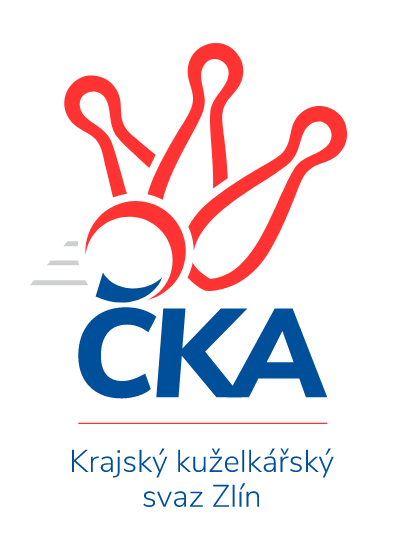 Nejlepší šestka kola - absolutněNejlepší šestka kola - absolutněNejlepší šestka kola - absolutněNejlepší šestka kola - absolutněNejlepší šestka kola - dle průměru kuželenNejlepší šestka kola - dle průměru kuželenNejlepší šestka kola - dle průměru kuželenNejlepší šestka kola - dle průměru kuželenNejlepší šestka kola - dle průměru kuželenPočetJménoNázev týmuVýkonPočetJménoNázev týmuPrůměr (%)Výkon3xOndřej FojtíkSlavičín B4933xOndřej FojtíkSlavičín B111.354932xMiloslav PlesníkValMez C4931xMiloslav PlesníkValMez C111.354933xTomáš KuchtaSl. Kroměříž4793xTomáš KuchtaSl. Kroměříž110.294791xPetr MňačkoZlín C4672xPavel ChvatíkKelč109.554662xPavel ChvatíkKelč4663xPetr MňačkoZlín C109.494673xTomáš VybíralKelč4584xRadek IngrKK Kroměříž109.05450